טופס הגשת בקשה למענק מיזמים חברתיים במרחב הכפרי ובפריפריה, 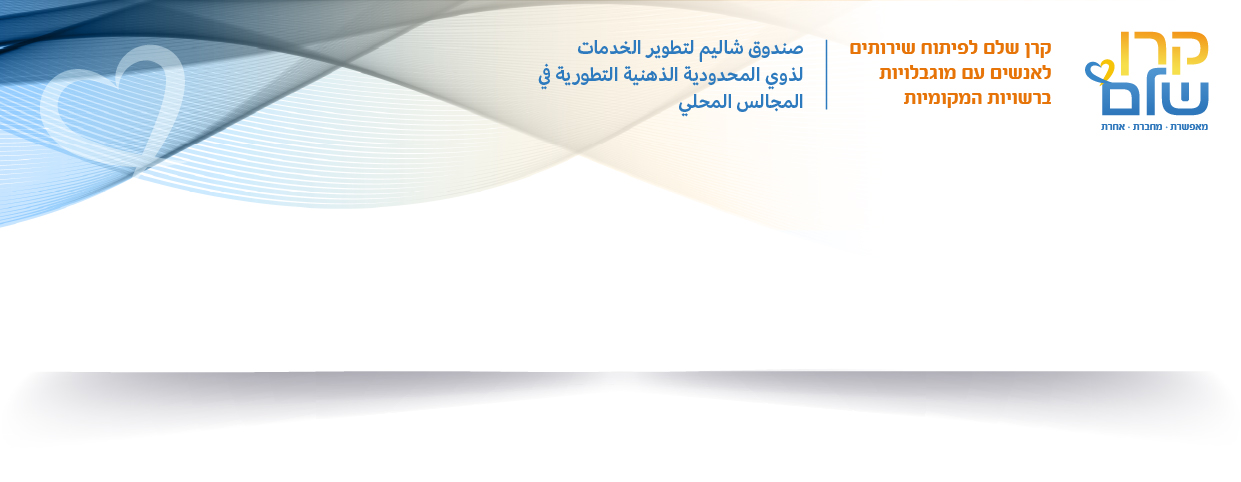 2024תאריך עדכון : 06.02.24שימו לב : יש למלא את הטופס באמצעות המחשב בלבד. טפסים שימולאו בכתב יד לא יתקבלו.יש לשלוח את טופס הבקשה באמצעות הדוא"ל, בפורמט word  ולהוסיף טופס חתום סרוק בפורמט PDF. הבקשות יועברו לדיון רק אם כל המסמכים הוגשו חתומים, ובמלואם.את הטופס המלא יש לשלוח באמצעות דוא"ל לרכזת התחום חני קריספין chani@kshalem.org.il להנחיות להגשת בקשה למענק עבור מיזמים חברתיים באתר הקרן>>תיאור שירותי רווחה הניתנים במועצה לאנשים עם מוגבלות או ניתנים באמצעות רשויות אחרות: 
המיזם המוצעתקציר המיזם- מהות היוזמה מטרתה וייעודה. שותפים -שמות הארגונים העסקיים או הוולונטריים השותפים או עשויים להיות שותפים בהפעלת היוזמה המוצעת.לוחות זמנים לביצוע- מועד התחלה, תדירות, משך, שעות הפעילות ומועד סיום.תקציב: עלויות + שותפים למימון  (ניתן להוסיף להפחית שורות בהתאם). ראו הנחיות בנוגע לרכיבים המוגדרים כשווה כסף באתר הקרן>>טבלת עלויות: תקציב כ"א, הוצאות שוטפות, הוצאות חד פעמיות, ציוד מתכלה, אביזרים, הסעות וכד'. טבלת שותפים למימון. הסכום שיאושר על ידי הקרן יהיה אחוז ההשתתפות של הקרן מהעלות הכוללת של התוכנית כפי שהגיש הארגון לוועדה. 
באם העלות תפחת, השתתפות הקרן תפחת בהתאם, אם העלות תגדל השתתפות הקרן לא תשתנה.חתימת מנהל/ת האגף לשירותים חברתיים :   שם :             תאריך:               חתימה וחותמת:  _______________                          המלצה וחתימת המפקח המחוזי, מינהל מוגבלויות, משרד העו"ר והביטחון החברתי :המלצה:_________________________________________________________________________________________     
שם :             תאריך:               חתימה וחותמת:  _______________                  ** יתכן ובהמשך ידרשו המלצות של גורמים נוספים על פי דרישת הקרן.שם הרשות הפונהפרטי התקשרותנייד ודוא"לשם איש קשר ברשותתאריך הגשת הבקשהשם המיזם המוצעגילאי משתתפיםמספר המשתתפים וסוג מוגבלות: שכלית, פיזית, חושית, הנמכה קוגניטיביתמס' משתתפים החיים בבתי משפחותיהםמספר סידורינושאעלות תקציבית כולל מע"מהערות123סה"כשם הגורם המממןסכום אחוז ההשתתפותלדוגמא- מועצה אזורית1,000לדוגמא- משרד הרווחה2,000לדוגמא- עמותה/חברה/היישוב/ההורים/ כל גורם רלוונטי    1,250לדוגמא- קרן שלם 4250סה"כ 100%